SANT LONGOWAL INSTITUTE OF ENGINEERING AND TECHNOLOGY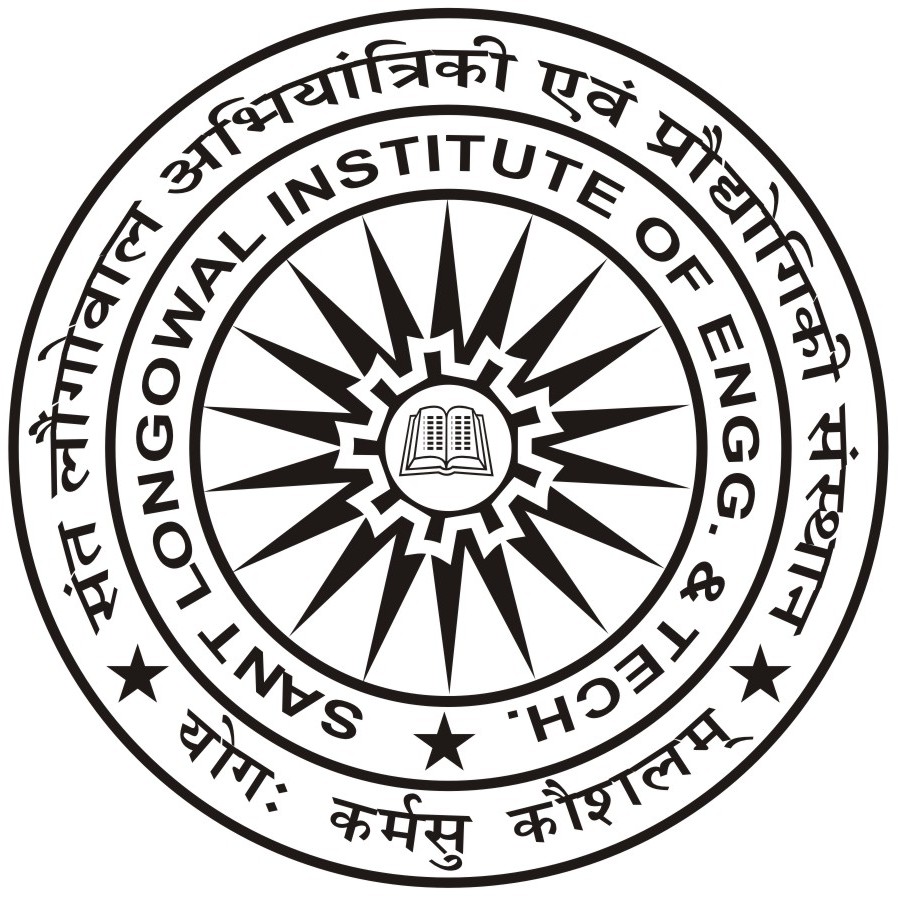 Longowal-148106, District: Sangrur, PUNJAB(ESTABLISHED BY: GOVT OF INDIA)DEEMED UNIVERSITYToHOD (_____________)SLIET, LongowalSubject: 	Submission of M.Tech. Theses (in soft binding) along with soft copyRespected ____I, ______________, is a M.Tech student vide Regn. No. __________ of your department. My pre-thesis  submission seminar was held on _________ in the department and as suggested by the departmental committee, necessary modifications are made and the thesis is ready for evaluation. I had passed all the semesters. It is humbly requested to allow me to submit the same, for final evaluation, please. Three copies of Thesis (in soft binding) along with C.D (soft copy) are enclosed herewith for kind consideration, please. Thanking you, Yours Sincerely, Sign. With date(Name of student with Regn. No.)Recommendations of HOD/PG (Coordinator): Report of Pre-Thesis submission seminar, duly signed by the Departmental committee is enclosed.The final thesis for evaluation was submitted in the department on _________.Recommended for thesis evaluation and 03 copies of the thesis with soft copy of the same are enclosed herewith. List of experts will be forwarded to the Dean (A) directly by the concerned supervisor, for the purpose. Remarks/Comments (if any) (Separate sheet may be attached, if required) Sign. Of HOD/PG (Coordinator) with date D.R (Academics)Examined from the record and certified that the student has passed all the course work/theory work and has submitted the thesis timely/with late fee. Report of Pre-Thesis submission seminar has been detached for placing the same in the record file, being maintained by the section, concerned.03 copies of thesis with soft copy have been retained in the section, and List of expert(s), forwarded by concerned guide, is placed below in the sealed envelop for selection of expert, to whom, thesis is to be sent for evaluation, by academic section and also for fixing of date of viva voce examination. Remarks/Comments (if any) (Separate sheet may be attached, if required) Sign. Of D.R (Academics) with date Dean (A)Recommendation of guide (along with list of experts for evaluation) Recommendation of Co-guide (if any)